March 26, 2017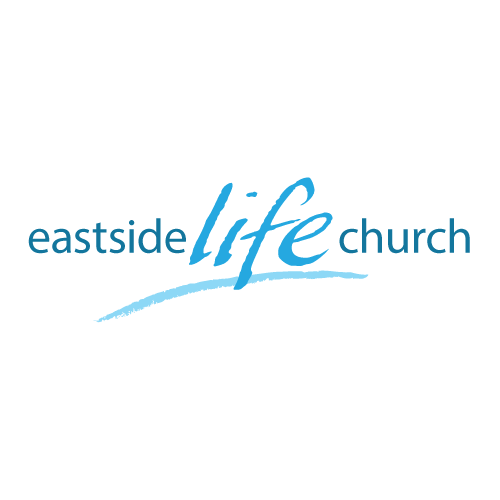 Wealth Walk Work: Power Pointers From Ephesians– Part 1(Wealth)Intro:“You don’t have to know a lot of things to be great, just know a few things greatly”.“You don’t have to master a lot of things, but let a few things master you.”Today:  3 key things Jesus wants us to know and be mastered by found in the book of Ephesians which progresses in the following pattern:Our ‘Wealth’ … in HimOur ‘Walk’ … through HimOur ‘Warfare’ victory… by Him.Many well-meaning folk often lose the battle because their walk is not firmly rooted on the wealth freely given to them in Christ.Today we explore that wealth a bit.God is committed to us fulfilling the high call on our lives:Romans 8:29    Conformists   (As image bearers of His Son!)Context :The Book of Ephesians starts with the wealth of God freely given to us in Christ in a lavish way.(Remember the Father’s heart in the story of the prodigal son)‘	Rich in mercy’ and ‘great love’ – Ephesians 2:4‘Exceeding riches of His grace’ - Ephesians 2:7Who me? - Seated on the throne…with Jesus!?Ephesians 2:4-6The difference between ‘Mercy’ & ‘Grace’“Oh, but I feel so unworthy”You were unworthy, but now in Christ you are  given…Mercy: God’s pity and forgiveness to us where we have gone wrong	(Grk - ‘eleos’: mercy, pity, compassion)Grace: God’s favor (advancement) He gives us on top of mercy	(Grk - charisma: a free gift of undeserved favor)Back to the book: Ephesians 2:6 Keep looking down! – what?Depends on whether you see things from God’s perspective or not.That’s why we need the prayer Paul prayed for the Ephesians…	…It does not come automatically.Prayer of ‘revelation’Ephesians 1:17-19For born again, spirit-filled folk who still needed prayer to have their ‘eyes opened’Read that earlier passage one more time PastorEphesians 2:5-6Knowing who you are in Christ and what He’s already done for you…	…sets you up for ‘walking a walk’ that pleases God as image bearers of ChristFinal take away & CommunionThe incredible wealth and life of ‘ease’ was forfeited by the first Adam in the Garden of Eden.		-Tree of knowledge of good and evil.The incredible wealth and life of ease was restored in the garden od Gethsemane.		-Tree of life Jesus is the ‘Tree of life’ and we partake of this life by remembering His completed work on the cross during communion.